REPUBLIKA HRVATSKA KARLOVAČKA ŽUPANIJA GRAD OZALJ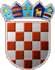 PRORAČUN GRADA OZLJA ZA 2023. GODINU S PROJEKCIJAMA ZA 2024. I 2025. GODINUI. OPĆI DIOSAŽETAK RAČUNA PRIHODA I RASHODANavedeni iznosi su izraženi u EUR valutiSAŽETAK RAČUNA FINANCIRANJAPRENESENI VIŠAK ILI PRENESENI MANJAK I VIŠEGODIŠNJI PLAN URAVNOTEŽENJAInformatička obrada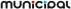 PRIJEDLOG PODNOSI GRADONAČELNICA:Lidija Bošnjak, dipl.oec.KLASA:400-01/22-01/03 URBROJ:2133/05-02-22-02Dostaviti:Gradsko vijeće Grada Ozlja, predsjednik Gradskog vijeća (e-dostava)www.ozalj.hrPismohranaProračun za 2023. godinuProjekcija za 2024. godinuProjekcija za 2025. godinuUKUPNO PRIHODA3.200.993,003.114.558,004.030.048,00PRIHODI POSLOVANJA3.174.061,003.087.726,004.003.266,00PRIHODI OD PRODAJE NEFINANCIJSKE IMOVINE26.932,0026.832,0026.782,00UKUPNO RASHODA4.482.766,003.022.115,003.937.605,00RASHODI POSLOVANJA3.047.336,002.837.341,002.888.591,00RASHODI ZA NABAVU NEFINANCIJSKE IMOVINE1.435.430,00184.774,001.049.014,00RAZLIKA VIŠAK/MANJAK-1.281.773,0092.443,0092.443,00PRIMICI OD FINANCIJSKE IMOVINE I ZADUŽIVANJA647.100,000,000,00IZDACI ZA FINANCIJSKU IMOVINU I OTPLATE ZAJMOVA9.760,0092.443,0092.443,00NETO FINANCIRANJE637.340,00-92.443,00-92.443,00UKUPAN DONOS VIŠKA / MANJKA IZ PRETHODNE(IH) GODINE644.433,000,000,00VIŠAK / MANJAK IZ PRETHODNE(IH) GODINE KOJI ĆE SE RASPOREDITI / POKRITI644.433,000,000,00VIŠAK/MANJAK + NETO FINANCIRANJE + RASPOLOŽIVA SREDSTVA IZ PRETHODNIH GODINA0,000,000,00PRORAČUN GRADA OZLJA ZA 2023. GODINU S PROJEKCIJAMA ZA 2024. I 2025. GODINUI. OPĆI DIO - A. RAČUN PRIHODA I RASHODA - PRIHODI POSLOVANJAPRORAČUN GRADA OZLJA ZA 2023. GODINU S PROJEKCIJAMA ZA 2024. I 2025. GODINUI. OPĆI DIO - A. RAČUN PRIHODA I RASHODA - PRIHODI POSLOVANJAPRORAČUN GRADA OZLJA ZA 2023. GODINU S PROJEKCIJAMA ZA 2024. I 2025. GODINUI. OPĆI DIO - A. RAČUN PRIHODA I RASHODA - PRIHODI POSLOVANJAPRORAČUN GRADA OZLJA ZA 2023. GODINU S PROJEKCIJAMA ZA 2024. I 2025. GODINUI. OPĆI DIO - A. RAČUN PRIHODA I RASHODA - PRIHODI POSLOVANJAPRORAČUN GRADA OZLJA ZA 2023. GODINU S PROJEKCIJAMA ZA 2024. I 2025. GODINUI. OPĆI DIO - A. RAČUN PRIHODA I RASHODA - PRIHODI POSLOVANJAPRORAČUN GRADA OZLJA ZA 2023. GODINU S PROJEKCIJAMA ZA 2024. I 2025. GODINUI. OPĆI DIO - A. RAČUN PRIHODA I RASHODA - PRIHODI POSLOVANJARačun/ Izvor1Račun/ Izvor1Opis2Proračun za 2023. godinu3Projekcija za 2024. godinu4Projekcija za 2025. godinu56Prihodi poslovanja3.174.061,003.087.726,004.003.266,0061Prihodi od poreza2.451.696,002.465.456,002.477.796,00Izvor:11Opći prihodi i primici2.451.696,002.465.456,002.477.796,0063Pomoći iz inozemstva i od subjekata unutar općeg proračuna147.555,0028.379,00931.579,00Izvor:41Pomoći147.555,0028.379,00931.579,0064Prihodi od imovine54.552,0054.552,0054.552,00Izvor:Izvor:1131Opći prihodi i primiciPrihodi za posebne namjene1.420,0053.132,001.420,0053.132,001.420,0053.132,0065Prihodi od upravnih i administrativnih pristojbi, pristojbi po posebnim propisima i naknada507.055,00526.136,00526.136,00Izvor:Izvor: Izvor:113132Opći prihodi i primiciPrihodi za posebne namjeneOstali prihodi po posebnim propisima30.084,00464.230,0012.741,0030.084,00496.052,000,0030.084,00496.052,000,0066Prihodi od prodaje proizvoda i roba te pruženih usluga i prihodi od donacija12.703,0012.703,0012.703,00Izvor:Izvor:2151Vlastiti prihodiDonacije12.438,00265,0012.438,00265,0012.438,00265,0068Kazne, upravne mjere i ostali prihodi500,00500,00500,00Izvor:11Opći prihodi i primici500,00500,00500,007Prihodi od prodaje nefinancijske imovine26.932,0026.832,0026.782,0071Prihodi od prodaje neproizvedene dugotrajne imovine26.632,0026.632,0026.632,00Izvor:Izvor:3161Prihodi za posebne namjenePrihodi od prodaje nefin. imovine i naknada šteta132,0026.500,00132,0026.500,00132,0026.500,0072Prihodi od prodaje proizvedene dugotrajne imovine300,00200,00150,00Izvor:31Prihodi za posebne namjene300,00200,00150,00PRORAČUN GRADA OZLJA ZA 2023. GODINU S PROJEKCIJAMA ZA 2024. I 2025. GODINUI. OPĆI DIO - A. RAČUN PRIHODA I RASHODA - PRIHODI POSLOVANJAPRORAČUN GRADA OZLJA ZA 2023. GODINU S PROJEKCIJAMA ZA 2024. I 2025. GODINUI. OPĆI DIO - A. RAČUN PRIHODA I RASHODA - PRIHODI POSLOVANJAPRORAČUN GRADA OZLJA ZA 2023. GODINU S PROJEKCIJAMA ZA 2024. I 2025. GODINUI. OPĆI DIO - A. RAČUN PRIHODA I RASHODA - PRIHODI POSLOVANJAPRORAČUN GRADA OZLJA ZA 2023. GODINU S PROJEKCIJAMA ZA 2024. I 2025. GODINUI. OPĆI DIO - A. RAČUN PRIHODA I RASHODA - PRIHODI POSLOVANJAPRORAČUN GRADA OZLJA ZA 2023. GODINU S PROJEKCIJAMA ZA 2024. I 2025. GODINUI. OPĆI DIO - A. RAČUN PRIHODA I RASHODA - PRIHODI POSLOVANJARačun/ Izvor1Opis2Proračun za 2023. godinu3Projekcija za 2024. godinu4Projekcija za 2025. godinu5UKUPNO3.200.993,003.114.558,004.030.048,00PRORAČUN GRADA OZLJA ZA 2023. GODINU S PROJEKCIJAMA ZA 2024. I 2025. GODINURASPOLOŽIVA SREDSTVAPRORAČUN GRADA OZLJA ZA 2023. GODINU S PROJEKCIJAMA ZA 2024. I 2025. GODINURASPOLOŽIVA SREDSTVAPRORAČUN GRADA OZLJA ZA 2023. GODINU S PROJEKCIJAMA ZA 2024. I 2025. GODINURASPOLOŽIVA SREDSTVAPRORAČUN GRADA OZLJA ZA 2023. GODINU S PROJEKCIJAMA ZA 2024. I 2025. GODINURASPOLOŽIVA SREDSTVAPRORAČUN GRADA OZLJA ZA 2023. GODINU S PROJEKCIJAMA ZA 2024. I 2025. GODINURASPOLOŽIVA SREDSTVAPRORAČUN GRADA OZLJA ZA 2023. GODINU S PROJEKCIJAMA ZA 2024. I 2025. GODINURASPOLOŽIVA SREDSTVARačun/ Izvor1Račun/ Izvor1Opis2Proračun za 2023. godinu3Projekcija za 2024. godinu4Projekcija za 2025. godinu59Vlastiti izvori644.433,000,000,0092Rezultat poslovanja644.433,000,000,00Izvor:91Rezultat644.433,000,000,00UKUPNO644.433,000,000,00PRORAČUN GRADA OZLJA ZA 2023. GODINU S PROJEKCIJAMA ZA 2024. I 2025. GODINUI. OPĆI DIO - A. RAČUN PRIHODA I RASHODA - RASHODI POSLOVANJAPRORAČUN GRADA OZLJA ZA 2023. GODINU S PROJEKCIJAMA ZA 2024. I 2025. GODINUI. OPĆI DIO - A. RAČUN PRIHODA I RASHODA - RASHODI POSLOVANJAPRORAČUN GRADA OZLJA ZA 2023. GODINU S PROJEKCIJAMA ZA 2024. I 2025. GODINUI. OPĆI DIO - A. RAČUN PRIHODA I RASHODA - RASHODI POSLOVANJAPRORAČUN GRADA OZLJA ZA 2023. GODINU S PROJEKCIJAMA ZA 2024. I 2025. GODINUI. OPĆI DIO - A. RAČUN PRIHODA I RASHODA - RASHODI POSLOVANJAPRORAČUN GRADA OZLJA ZA 2023. GODINU S PROJEKCIJAMA ZA 2024. I 2025. GODINUI. OPĆI DIO - A. RAČUN PRIHODA I RASHODA - RASHODI POSLOVANJAPRORAČUN GRADA OZLJA ZA 2023. GODINU S PROJEKCIJAMA ZA 2024. I 2025. GODINUI. OPĆI DIO - A. RAČUN PRIHODA I RASHODA - RASHODI POSLOVANJARačun/ Izvor1Račun/ Izvor1Opis2Proračun za 2023. godinu3Projekcija za 2024. godinu4Projekcija za 2025. godinu53Rashodi poslovanja3.047.336,002.837.341,002.888.591,0031Rashodi za zaposlene1.020.792,001.009.193,001.018.613,00Izvor: Izvor: Izvor:Izvor:11213141Opći prihodi i primici Vlastiti prihodiPrihodi za posebne namjenePomoći918.987,002.700,0059.501,0039.604,00929.072,002.700,0056.001,0021.420,00938.492,002.700,0056.001,0021.420,0032Materijalni rashodi1.334.877,001.251.386,001.284.426,00Izvor: Izvor: Izvor: Izvor: Izvor:Izvor:112131414291Opći prihodi i primici Vlastiti prihodiPrihodi za posebne namjene PomoćiPomoći EU predfinanciranje iz PPNRezultat731.714,009.738,00418.740,006.062,003.716,00164.907,00807.355,009.738,00430.488,003.805,000,000,00820.887,009.738,00449.996,003.805,000,000,0034Financijski rashodi9.838,0013.191,0012.081,00Izvor:Izvor:1131Opći prihodi i primiciPrihodi za posebne namjene9.655,00183,0013.008,00183,0011.898,00183,0035Subvencije88.041,0089.445,0089.794,00Izvor:11Opći prihodi i primici88.041,0089.445,0089.794,0036Pomoći dane u inozemstvo i unutar općeg proračuna120.713,0077.740,0049.740,00Izvor:11Opći prihodi i primici120.713,0077.740,0049.740,0037Naknade građanima i kućanstvima na temelju osiguranja i druge naknade167.840,00167.140,00167.090,00Izvor:Izvor:1131Opći prihodi i primiciPrihodi za posebne namjene167.540,00300,00166.940,00200,00166.940,00150,0038Ostali rashodi305.235,00229.246,00266.847,00PRORAČUN GRADA OZLJA ZA 2023. GODINU S PROJEKCIJAMA ZA 2024. I 2025. GODINUI. OPĆI DIO - A. RAČUN PRIHODA I RASHODA - RASHODI POSLOVANJAPRORAČUN GRADA OZLJA ZA 2023. GODINU S PROJEKCIJAMA ZA 2024. I 2025. GODINUI. OPĆI DIO - A. RAČUN PRIHODA I RASHODA - RASHODI POSLOVANJAPRORAČUN GRADA OZLJA ZA 2023. GODINU S PROJEKCIJAMA ZA 2024. I 2025. GODINUI. OPĆI DIO - A. RAČUN PRIHODA I RASHODA - RASHODI POSLOVANJAPRORAČUN GRADA OZLJA ZA 2023. GODINU S PROJEKCIJAMA ZA 2024. I 2025. GODINUI. OPĆI DIO - A. RAČUN PRIHODA I RASHODA - RASHODI POSLOVANJAPRORAČUN GRADA OZLJA ZA 2023. GODINU S PROJEKCIJAMA ZA 2024. I 2025. GODINUI. OPĆI DIO - A. RAČUN PRIHODA I RASHODA - RASHODI POSLOVANJAPRORAČUN GRADA OZLJA ZA 2023. GODINU S PROJEKCIJAMA ZA 2024. I 2025. GODINUI. OPĆI DIO - A. RAČUN PRIHODA I RASHODA - RASHODI POSLOVANJARačun/ Izvor1Račun/ Izvor1Opis2Proračun za 2023. godinu3Projekcija za 2024. godinu4Projekcija za 2025. godinu5Izvor:Izvor: Izvor:113191Opći prihodi i primiciPrihodi za posebne namjene Rezultat204.489,0067,00100.679,00229.179,0067,000,00266.780,0067,000,004Rashodi za nabavu nefinancijske imovine1.435.430,00184.774,001.049.014,0041Rashodi za nabavu neproizvedene imovine94.938,0050.692,0065.363,00Izvor: Izvor: Izvor:Izvor:11316191Opći prihodi i primiciPrihodi za posebne namjenePrihodi od prodaje nefin. imovine i naknada šteta Rezultat23.306,00132,0026.500,0045.000,0024.060,00132,0026.500,000,0038.731,00132,0026.500,000,0042Rashodi za nabavu proizvedene dugotrajne imovine560.986,00127.686,00978.055,00Izvor: Izvor: Izvor: Izvor: Izvor:Izvor:113141425191Opći prihodi i primiciPrihodi za posebne namjene PomoćiPomoći EU predfinanciranje iz PPN DonacijeRezultat159.595,0019.275,0053.054,009.025,00265,00319.772,0067.418,0056.849,003.154,000,00265,000,0034.095,0037.341,00906.354,000,00265,000,0045Rashodi za dodatna ulaganja na nefinancijskoj imovini779.506,006.396,005.596,00Izvor: Izvor: Izvor: Izvor:Izvor:1131417191Opći prihodi i primiciPrihodi za posebne namjene PomoćiNamjenski prihodi od zaduživanjaRezultat49.900,0019.596,0048.835,00647.100,0014.075,00800,005.596,000,000,000,000,005.596,000,000,000,00PRORAČUN GRADA OZLJA ZA 2023. GODINU S PROJEKCIJAMA ZA 2024. I 2025. GODINUI. OPĆI DIO - A. RAČUN PRIHODA I RASHODA - RASHODI POSLOVANJAPRORAČUN GRADA OZLJA ZA 2023. GODINU S PROJEKCIJAMA ZA 2024. I 2025. GODINUI. OPĆI DIO - A. RAČUN PRIHODA I RASHODA - RASHODI POSLOVANJAPRORAČUN GRADA OZLJA ZA 2023. GODINU S PROJEKCIJAMA ZA 2024. I 2025. GODINUI. OPĆI DIO - A. RAČUN PRIHODA I RASHODA - RASHODI POSLOVANJAPRORAČUN GRADA OZLJA ZA 2023. GODINU S PROJEKCIJAMA ZA 2024. I 2025. GODINUI. OPĆI DIO - A. RAČUN PRIHODA I RASHODA - RASHODI POSLOVANJAPRORAČUN GRADA OZLJA ZA 2023. GODINU S PROJEKCIJAMA ZA 2024. I 2025. GODINUI. OPĆI DIO - A. RAČUN PRIHODA I RASHODA - RASHODI POSLOVANJARačun/ Izvor1Opis2Proračun za 2023. godinu3Projekcija za 2024. godinu4Projekcija za 2025. godinu5UKUPNO4.482.766,003.022.115,003.937.605,00PRORAČUN GRADA OZLJA ZA 2023. GODINU S PROJEKCIJAMA ZA 2024. I 2025. GODINUI. OPĆI DIO - A. RAČUN PRIHODA I RASHODA - RASHODI PREMA FUNKCIJSKOJ KLASIFIKACIJIPRORAČUN GRADA OZLJA ZA 2023. GODINU S PROJEKCIJAMA ZA 2024. I 2025. GODINUI. OPĆI DIO - A. RAČUN PRIHODA I RASHODA - RASHODI PREMA FUNKCIJSKOJ KLASIFIKACIJIPRORAČUN GRADA OZLJA ZA 2023. GODINU S PROJEKCIJAMA ZA 2024. I 2025. GODINUI. OPĆI DIO - A. RAČUN PRIHODA I RASHODA - RASHODI PREMA FUNKCIJSKOJ KLASIFIKACIJIPRORAČUN GRADA OZLJA ZA 2023. GODINU S PROJEKCIJAMA ZA 2024. I 2025. GODINUI. OPĆI DIO - A. RAČUN PRIHODA I RASHODA - RASHODI PREMA FUNKCIJSKOJ KLASIFIKACIJIPRORAČUN GRADA OZLJA ZA 2023. GODINU S PROJEKCIJAMA ZA 2024. I 2025. GODINUI. OPĆI DIO - A. RAČUN PRIHODA I RASHODA - RASHODI PREMA FUNKCIJSKOJ KLASIFIKACIJIFunk.1Opis2Proračun za 2023. godinu3Projekcija za 2024. godinu4Projekcija za 2025. godinu501Opće javne usluge662.151,00626.201,00672.321,00011Izvršna i zakonodavna tijela, financijski i fiskalni poslovi, vanjski poslovi662.151,00626.201,00672.321,0002Obrana6.000,006.000,006.000,00022Civilna obrana6.000,006.000,006.000,0003Javni red i sigurnost123.365,0092.839,0092.839,00032Usluge protupožarne zaštite123.365,0092.839,0092.839,0004Ekonomski poslovi539.816,00381.406,00381.406,00042Poljoprivreda, šumarstvo, ribarstvo i lov58.600,0058.600,0058.600,00045Promet454.910,00296.500,00296.500,00047Ostale industrije26.306,0026.306,0026.306,0005Zaštita okoliša108.504,0066.945,0098.195,00051Gospodarenje otpadom98.504,0056.945,0088.195,00056Poslovi i usluge zaštite okoliša koji nisu drugdje svrstani10.000,0010.000,0010.000,0006Usluge unaprjeđenja stanovanja i zajednice1.653.863,00583.876,001.449.946,00062Razvoj zajednice834.891,00456.404,001.322.474,00064Ulična rasvjeta818.972,00127.472,00127.472,0008Rekreacija, kultura i religija350.610,00268.846,00268.946,00081Službe rekreacije i sporta122.817,0039.817,0039.817,00082Službe kulture227.793,00229.029,00229.129,0009Obrazovanje870.147,00816.265,00788.265,00091Predškolsko i osnovno obrazovanje775.595,00721.713,00693.713,00092Srednjoškolsko obrazovanje17.600,0017.600,0017.600,00094Visoka naobrazba15.900,0015.900,0015.900,00096Dodatne usluge u obrazovanju61.052,0061.052,0061.052,0010Socijalna zaštita168.310,00179.737,00179.687,00104Obitelj i djeca10.000,0010.000,0010.000,00PRORAČUN GRADA OZLJA ZA 2023. GODINU S PROJEKCIJAMA ZA 2024. I 2025. GODINUI. OPĆI DIO - A. RAČUN PRIHODA I RASHODA - RASHODI PREMA FUNKCIJSKOJ KLASIFIKACIJIPRORAČUN GRADA OZLJA ZA 2023. GODINU S PROJEKCIJAMA ZA 2024. I 2025. GODINUI. OPĆI DIO - A. RAČUN PRIHODA I RASHODA - RASHODI PREMA FUNKCIJSKOJ KLASIFIKACIJIPRORAČUN GRADA OZLJA ZA 2023. GODINU S PROJEKCIJAMA ZA 2024. I 2025. GODINUI. OPĆI DIO - A. RAČUN PRIHODA I RASHODA - RASHODI PREMA FUNKCIJSKOJ KLASIFIKACIJIPRORAČUN GRADA OZLJA ZA 2023. GODINU S PROJEKCIJAMA ZA 2024. I 2025. GODINUI. OPĆI DIO - A. RAČUN PRIHODA I RASHODA - RASHODI PREMA FUNKCIJSKOJ KLASIFIKACIJIPRORAČUN GRADA OZLJA ZA 2023. GODINU S PROJEKCIJAMA ZA 2024. I 2025. GODINUI. OPĆI DIO - A. RAČUN PRIHODA I RASHODA - RASHODI PREMA FUNKCIJSKOJ KLASIFIKACIJIPRORAČUN GRADA OZLJA ZA 2023. GODINU S PROJEKCIJAMA ZA 2024. I 2025. GODINUI. OPĆI DIO - A. RAČUN PRIHODA I RASHODA - RASHODI PREMA FUNKCIJSKOJ KLASIFIKACIJIPRORAČUN GRADA OZLJA ZA 2023. GODINU S PROJEKCIJAMA ZA 2024. I 2025. GODINUI. OPĆI DIO - A. RAČUN PRIHODA I RASHODA - RASHODI PREMA FUNKCIJSKOJ KLASIFIKACIJIPRORAČUN GRADA OZLJA ZA 2023. GODINU S PROJEKCIJAMA ZA 2024. I 2025. GODINUI. OPĆI DIO - A. RAČUN PRIHODA I RASHODA - RASHODI PREMA FUNKCIJSKOJ KLASIFIKACIJIFunk.1Opis2Opis2Proračun za 2023. godinu3Projekcija za 2024. godinu4Projekcija za 2024. godinu4Projekcija za 2025. godinu5Projekcija za 2025. godinu5107 Socijalna pomoć stanovništvu koje nije obuhvaćeno redovnim socijalnim programima107 Socijalna pomoć stanovništvu koje nije obuhvaćeno redovnim socijalnim programima99.700,0099.700,0099.700,0098.000,0098.000,0097.950,00109 Aktivnosti socijalne zaštite koje nisu drugdje svrstane109 Aktivnosti socijalne zaštite koje nisu drugdje svrstane58.610,0058.610,0058.610,0071.737,0071.737,0071.737,00UKUPNOUKUPNO4.482.766,004.482.766,004.482.766,003.022.115,003.022.115,003.937.605,00PRORAČUN GRADA OZLJA ZA 2023. GODINU S PROJEKCIJAMA ZA 2024. I 2025. GODINUI. OPĆI DIO - B. RAČUN FINANCIRANJAPRORAČUN GRADA OZLJA ZA 2023. GODINU S PROJEKCIJAMA ZA 2024. I 2025. GODINUI. OPĆI DIO - B. RAČUN FINANCIRANJAPRORAČUN GRADA OZLJA ZA 2023. GODINU S PROJEKCIJAMA ZA 2024. I 2025. GODINUI. OPĆI DIO - B. RAČUN FINANCIRANJAPRORAČUN GRADA OZLJA ZA 2023. GODINU S PROJEKCIJAMA ZA 2024. I 2025. GODINUI. OPĆI DIO - B. RAČUN FINANCIRANJAPRORAČUN GRADA OZLJA ZA 2023. GODINU S PROJEKCIJAMA ZA 2024. I 2025. GODINUI. OPĆI DIO - B. RAČUN FINANCIRANJAPRORAČUN GRADA OZLJA ZA 2023. GODINU S PROJEKCIJAMA ZA 2024. I 2025. GODINUI. OPĆI DIO - B. RAČUN FINANCIRANJARačun/ Izvor1Račun/ Izvor1Opis2Proračun za 2023. godinu3Projekcija za 2024. godinu4Projekcija za 2025. godinu55Izdaci za financijsku imovinu i otplate zajmova-9.760,00-92.443,00-92.443,0054Izdaci za otplatu glavnice primljenih zajmova-9.760,00-92.443,00-92.443,00Izvor:11Opći prihodi i primici-9.760,00-92.443,00-92.443,008Primici od financijske imovine i zaduživanja647.100,000,000,0084Primici od zaduživanja647.100,000,000,00Izvor:71Namjenski prihodi od zaduživanja647.100,000,000,00UKUPNO637.340,00-92.443,00-92.443,00PRORAČUN GRADA OZLJA ZA 2023. GODINU S PROJEKCIJAMA ZA 2024. I 2025. GODINUII. POSEBNI DIOPRORAČUN GRADA OZLJA ZA 2023. GODINU S PROJEKCIJAMA ZA 2024. I 2025. GODINUII. POSEBNI DIOPRORAČUN GRADA OZLJA ZA 2023. GODINU S PROJEKCIJAMA ZA 2024. I 2025. GODINUII. POSEBNI DIOPRORAČUN GRADA OZLJA ZA 2023. GODINU S PROJEKCIJAMA ZA 2024. I 2025. GODINUII. POSEBNI DIOPRORAČUN GRADA OZLJA ZA 2023. GODINU S PROJEKCIJAMA ZA 2024. I 2025. GODINUII. POSEBNI DIOPRORAČUN GRADA OZLJA ZA 2023. GODINU S PROJEKCIJAMA ZA 2024. I 2025. GODINUII. POSEBNI DIORačun/ Pozicija1Račun/ Pozicija1Opis2Proračun za 2023. godinu3Projekcija za 2024. godinu4Projekcija za 2025. godinu5RAZDJEL001RAZDJEL001GRADSKO VIJEĆE, URED GRADONAČELNIKA38.760,0038.760,0078.580,00GLAVA 00100GLAVA 00100GRADSKO VIJEĆE, URED GRADONAČELNIKA38.760,0038.760,0078.580,00Program1001Program1001REDOVNA DJELATNOST GRADSKOG VIJEĆA I UREDA GRADONAČELNIKA38.760,0038.760,0078.580,00Akt. A100110Akt. A100110POSLOVANJE GRADSKOG VIJEĆA10.860,0010.860,0010.860,001111Opći prihodi i primici10.860,0010.860,0010.860,003Rashodi poslovanja10.860,0010.860,0010.860,0032Materijalni rashodi10.860,0010.860,0010.860,00Akt. A100111Akt. A100111POSLOVANJE UREDA GRADONAČELNIKA24.343,0024.343,0024.343,001111Opći prihodi i primici24.343,0024.343,0024.343,003Rashodi poslovanja24.343,0024.343,0024.343,0032Materijalni rashodi24.343,0024.343,0024.343,00Akt. A100113Akt. A100113DONACIJE POLITIČKIM STRANKAMA3.557,003.557,003.557,001111Opći prihodi i primici3.557,003.557,003.557,003Rashodi poslovanja3.557,003.557,003.557,0038Ostali rashodi3.557,003.557,003.557,00Akt. A100115Akt. A100115PROVOĐENJE IZBORA0,000,0039.820,001111Opći prihodi i primici0,000,0039.820,003Rashodi poslovanja0,000,0039.820,0032Materijalni rashodi0,000,0033.620,0038Ostali rashodi0,000,006.200,00RAZDJEL002RAZDJEL002JEDINSTVENI UPRAVNI ODJEL4.453.766,003.075.798,003.951.468,00GLAVA 00201GLAVA 00201JEDINSTVENI UPRAVNI ODJEL3.512.608,002.157.686,003.033.256,00PRORAČUN GRADA OZLJA ZA 2023. GODINU S PROJEKCIJAMA ZA 2024. I 2025. GODINUII. POSEBNI DIOPRORAČUN GRADA OZLJA ZA 2023. GODINU S PROJEKCIJAMA ZA 2024. I 2025. GODINUII. POSEBNI DIOPRORAČUN GRADA OZLJA ZA 2023. GODINU S PROJEKCIJAMA ZA 2024. I 2025. GODINUII. POSEBNI DIOPRORAČUN GRADA OZLJA ZA 2023. GODINU S PROJEKCIJAMA ZA 2024. I 2025. GODINUII. POSEBNI DIOPRORAČUN GRADA OZLJA ZA 2023. GODINU S PROJEKCIJAMA ZA 2024. I 2025. GODINUII. POSEBNI DIOPRORAČUN GRADA OZLJA ZA 2023. GODINU S PROJEKCIJAMA ZA 2024. I 2025. GODINUII. POSEBNI DIORačun/ Pozicija1Račun/ Pozicija1Opis2Proračun za 2023. godinu3Projekcija za 2024. godinu4Projekcija za 2025. godinu5Program2011Program2011JAVNA UPRAVA I ADMINISTRACIJA623.391,00587.441,00593.741,00Akt. A201110Akt. A201110RASHODI ZA ZAPOSLENE419.901,00421.701,00428.001,001111Opći prihodi i primici419.901,00421.701,00428.001,003Rashodi poslovanja419.901,00421.701,00428.001,0031Rashodi za zaposlene363.558,00365.858,00372.158,0032Materijalni rashodi50.733,0050.233,0050.233,0034Financijski rashodi5.610,005.610,005.610,00Akt. A201111Akt. A201111NABAVA SREDSTAVA, PROIZVODA I USLUGA ZA RAD UPRAVE169.940,00163.940,00163.940,001111Opći prihodi i primici169.940,00163.940,00163.940,003Rashodi poslovanja169.940,00163.940,00163.940,0032Materijalni rashodi164.940,00163.940,00163.940,0038Ostali rashodi5.000,000,000,00Akt. K201112Akt. K201112OPREMANJE JAVNE UPRAVE I ADMINISTRACIJE33.550,001.800,001.800,001111Opći prihodi i primici3.550,001.800,001.800,004Rashodi za nabavu nefinancijske imovine3.550,001.800,001.800,0042Rashodi za nabavu proizvedene dugotrajne imovine3.550,001.800,001.800,004141Pomoći13.500,000,000,004Rashodi za nabavu nefinancijske imovine13.500,000,000,0042Rashodi za nabavu proizvedene dugotrajne imovine13.500,000,000,009191Rezultat16.500,000,000,004Rashodi za nabavu nefinancijske imovine16.500,000,000,0042Rashodi za nabavu proizvedene dugotrajne imovine16.500,000,000,00Program2016Program2016PROGRAM JAVNIH POTREBA U KULTURI18.042,0018.042,0018.042,00Akt. A201612Akt. A201612ZAKUP PROSTORA ZA RAD USTANOVA U KULTURI12.742,0012.742,0012.742,001111Opći prihodi i primici12.742,0012.742,0012.742,00PRORAČUN GRADA OZLJA ZA 2023. GODINU S PROJEKCIJAMA ZA 2024. I 2025. GODINUII. POSEBNI DIOPRORAČUN GRADA OZLJA ZA 2023. GODINU S PROJEKCIJAMA ZA 2024. I 2025. GODINUII. POSEBNI DIOPRORAČUN GRADA OZLJA ZA 2023. GODINU S PROJEKCIJAMA ZA 2024. I 2025. GODINUII. POSEBNI DIOPRORAČUN GRADA OZLJA ZA 2023. GODINU S PROJEKCIJAMA ZA 2024. I 2025. GODINUII. POSEBNI DIOPRORAČUN GRADA OZLJA ZA 2023. GODINU S PROJEKCIJAMA ZA 2024. I 2025. GODINUII. POSEBNI DIOPRORAČUN GRADA OZLJA ZA 2023. GODINU S PROJEKCIJAMA ZA 2024. I 2025. GODINUII. POSEBNI DIORačun/ Pozicija1Račun/ Pozicija1Opis2Proračun za 2023. godinu3Projekcija za 2024. godinu4Projekcija za 2025. godinu53Rashodi poslovanja12.742,0012.742,0012.742,0032Materijalni rashodi12.742,0012.742,0012.742,00Akt. A201613Akt. A201613FINANCIRANJE PROJEKATA U KULTURI5.300,005.300,005.300,001111Opći prihodi i primici5.300,005.300,005.300,003Rashodi poslovanja5.300,005.300,005.300,0038Ostali rashodi5.300,005.300,005.300,00Program2017Program2017PROGRAM JAVNIH POTREBA U ŠKOLSTVU198.740,00169.140,00141.140,00Akt. A201710Akt. A201710FINANCIRANJE AKTIVNOSTI ŠKOLA99.340,0069.740,0041.740,001111Opći prihodi i primici99.340,0069.740,0041.740,003Rashodi poslovanja99.340,0069.740,0041.740,0036Pomoći dane u inozemstvo i unutar općeg proračuna79.600,0050.000,0022.000,0037Naknade građanima i kućanstvima na temelju osiguranja i druge naknade19.740,0019.740,0019.740,00Akt. A201711Akt. A201711STIPENDIRANJE UČENIKA I STUDENATA60.000,0060.000,0060.000,001111Opći prihodi i primici60.000,0060.000,0060.000,003Rashodi poslovanja60.000,0060.000,0060.000,0037Naknade građanima i kućanstvima na temelju osiguranja i druge naknade60.000,0060.000,0060.000,00Akt. A201712Akt. A201712FINANCIRANJE PRIJEVOZA ZA SREDNJE ŠKOLE11.000,0011.000,0011.000,001111Opći prihodi i primici11.000,0011.000,0011.000,003Rashodi poslovanja11.000,0011.000,0011.000,0037Naknade građanima i kućanstvima na temelju osiguranja i druge naknade11.000,0011.000,0011.000,00Akt. A201713Akt. A201713SUFINANCIRANJE UDŽBENIKA5.900,005.900,005.900,001111Opći prihodi i primici5.900,005.900,005.900,003Rashodi poslovanja5.900,005.900,005.900,0037Naknade građanima i kućanstvima na temelju osiguranja i druge naknade5.900,005.900,005.900,00Akt. A201714Akt. A201714SUFINANCIRANJE UDŽBENIKA-SREDNJE ŠKOLE6.600,006.600,006.600,00PRORAČUN GRADA OZLJA ZA 2023. GODINU S PROJEKCIJAMA ZA 2024. I 2025. GODINUII. POSEBNI DIOPRORAČUN GRADA OZLJA ZA 2023. GODINU S PROJEKCIJAMA ZA 2024. I 2025. GODINUII. POSEBNI DIOPRORAČUN GRADA OZLJA ZA 2023. GODINU S PROJEKCIJAMA ZA 2024. I 2025. GODINUII. POSEBNI DIOPRORAČUN GRADA OZLJA ZA 2023. GODINU S PROJEKCIJAMA ZA 2024. I 2025. GODINUII. POSEBNI DIOPRORAČUN GRADA OZLJA ZA 2023. GODINU S PROJEKCIJAMA ZA 2024. I 2025. GODINUII. POSEBNI DIOPRORAČUN GRADA OZLJA ZA 2023. GODINU S PROJEKCIJAMA ZA 2024. I 2025. GODINUII. POSEBNI DIORačun/ Pozicija1Račun/ Pozicija1Opis2Proračun za 2023. godinu3Projekcija za 2024. godinu4Projekcija za 2025. godinu51111Opći prihodi i primici6.600,006.600,006.600,003Rashodi poslovanja6.600,006.600,006.600,0037Naknade građanima i kućanstvima na temelju osiguranja i druge naknade6.600,006.600,006.600,00Akt. A201715Akt. A201715SUFINANCIRANJE PRIJEVOZA STUDENATA15.900,0015.900,0015.900,001111Opći prihodi i primici15.900,0015.900,0015.900,003Rashodi poslovanja15.900,0015.900,0015.900,0037Naknade građanima i kućanstvima na temelju osiguranja i druge naknade15.900,0015.900,0015.900,00Program2018Program2018PROGRAM SOCIJALNE SKRBI49.700,0048.000,0047.950,00Akt. A201810Akt. A201810POMOĆ SOCIJALNO UGROŽENIM KATEGORIJAMA STANOVNIŠTVA39.700,0038.000,0037.950,001111Opći prihodi i primici39.400,0037.800,0037.800,003Rashodi poslovanja39.400,0037.800,0037.800,0035Subvencije1.000,000,000,0037Naknade građanima i kućanstvima na temelju osiguranja i druge naknade38.400,0037.800,0037.800,003131Prihodi za posebne namjene300,00200,00150,003Rashodi poslovanja300,00200,00150,0037Naknade građanima i kućanstvima na temelju osiguranja i druge naknade300,00200,00150,00Akt. A201812Akt. A201812SUFINANCIRANJE KUPNJE PRVE NEKRETNINE10.000,0010.000,0010.000,001111Opći prihodi i primici10.000,0010.000,0010.000,003Rashodi poslovanja10.000,0010.000,0010.000,0037Naknade građanima i kućanstvima na temelju osiguranja i druge naknade10.000,0010.000,0010.000,00Program2019Program2019RAZVOJ CIVILNOG DRUŠTVA58.610,0071.737,0071.737,00Akt. A201910Akt. A201910FINANCIRANJE UDRUGA CIVILNOG DRUŠTVA I OSTALIH ORGANIZACIJA50.610,0063.737,0063.737,001111Opći prihodi i primici50.543,0063.670,0063.670,003Rashodi poslovanja50.543,0063.670,0063.670,0036Pomoći dane u inozemstvo i unutar općeg proračuna14.613,0027.740,0027.740,00PRORAČUN GRADA OZLJA ZA 2023. GODINU S PROJEKCIJAMA ZA 2024. I 2025. GODINUII. POSEBNI DIOPRORAČUN GRADA OZLJA ZA 2023. GODINU S PROJEKCIJAMA ZA 2024. I 2025. GODINUII. POSEBNI DIOPRORAČUN GRADA OZLJA ZA 2023. GODINU S PROJEKCIJAMA ZA 2024. I 2025. GODINUII. POSEBNI DIOPRORAČUN GRADA OZLJA ZA 2023. GODINU S PROJEKCIJAMA ZA 2024. I 2025. GODINUII. POSEBNI DIOPRORAČUN GRADA OZLJA ZA 2023. GODINU S PROJEKCIJAMA ZA 2024. I 2025. GODINUII. POSEBNI DIOPRORAČUN GRADA OZLJA ZA 2023. GODINU S PROJEKCIJAMA ZA 2024. I 2025. GODINUII. POSEBNI DIORačun/ Pozicija1Račun/ Pozicija1Opis2Proračun za 2023. godinu3Projekcija za 2024. godinu4Projekcija za 2025. godinu538Ostali rashodi35.930,0035.930,0035.930,003131Prihodi za posebne namjene67,0067,0067,003Rashodi poslovanja67,0067,0067,0038Ostali rashodi67,0067,0067,00Akt. A201913Akt. A201913SPASILAČKA SLUŽBA8.000,008.000,008.000,001111Opći prihodi i primici8.000,008.000,008.000,003Rashodi poslovanja8.000,008.000,008.000,0032Materijalni rashodi8.000,008.000,008.000,00Program2020Program2020PROGRAM JAVNIH POTREBA U SPORTU122.817,0039.817,0039.817,00Akt. A202010Akt. A202010FINANCIRANJE ZAJEDNICE SPORTSKIH UDRUGA I ŠPORTSKIH DRUŠTAVA39.817,0039.817,0039.817,001111Opći prihodi i primici39.817,0039.817,0039.817,003Rashodi poslovanja39.817,0039.817,0039.817,0038Ostali rashodi39.817,0039.817,0039.817,00Akt. K202015Akt. K202015NOGOMETNO IGRALIŠTE - UREĐENJE U SKLOPU SPORTSKOG PARKA41.500,000,000,001111Opći prihodi i primici41.500,000,000,004Rashodi za nabavu nefinancijske imovine41.500,000,000,0042Rashodi za nabavu proizvedene dugotrajne imovine41.500,000,000,00Akt. K202016Akt. K202016SPORTSKO IGRALIŠTE - ZRINSKIH I FRANKOPANA 15 - REKONSTRUKCIJA41.500,000,000,001111Opći prihodi i primici33.600,000,000,004Rashodi za nabavu nefinancijske imovine33.600,000,000,0045Rashodi za dodatna ulaganja na nefinancijskoj imovini33.600,000,000,004141Pomoći7.900,000,000,004Rashodi za nabavu nefinancijske imovine7.900,000,000,0045Rashodi za dodatna ulaganja na nefinancijskoj imovini7.900,000,000,00Program3011Program3011PROGRAM POTICANJA POLJOPRIVREDNE PROIZVODNJE58.600,0058.600,0058.600,00PRORAČUN GRADA OZLJA ZA 2023. GODINU S PROJEKCIJAMA ZA 2024. I 2025. GODINUII. POSEBNI DIOPRORAČUN GRADA OZLJA ZA 2023. GODINU S PROJEKCIJAMA ZA 2024. I 2025. GODINUII. POSEBNI DIOPRORAČUN GRADA OZLJA ZA 2023. GODINU S PROJEKCIJAMA ZA 2024. I 2025. GODINUII. POSEBNI DIOPRORAČUN GRADA OZLJA ZA 2023. GODINU S PROJEKCIJAMA ZA 2024. I 2025. GODINUII. POSEBNI DIOPRORAČUN GRADA OZLJA ZA 2023. GODINU S PROJEKCIJAMA ZA 2024. I 2025. GODINUII. POSEBNI DIOPRORAČUN GRADA OZLJA ZA 2023. GODINU S PROJEKCIJAMA ZA 2024. I 2025. GODINUII. POSEBNI DIORačun/ Pozicija1Račun/ Pozicija1Opis2Proračun za 2023. godinu3Projekcija za 2024. godinu4Projekcija za 2025. godinu5Akt. A301110Akt. A301110SUBVENCIJE POLJOPRIVREDNICIMA56.000,0056.000,0056.000,001111Opći prihodi i primici56.000,0056.000,0056.000,003Rashodi poslovanja56.000,0056.000,0056.000,0035Subvencije56.000,0056.000,0056.000,00Akt. A301113Akt. A301113PROJEKT ZAŠTITE I REVITALIZACIJE AUTOHTONIH SORTA VINOVE LOZE OZALJSKO-VIVODINSKOG VINOGORJA2.600,002.600,002.600,001111Opći prihodi i primici2.600,002.600,002.600,003Rashodi poslovanja2.600,002.600,002.600,0032Materijalni rashodi2.600,002.600,002.600,00Program3012Program3012PROGRAM ORGANIZIRANJA I PROVOĐENJA ZAŠTITE I SPAŠAVANJA6.000,006.000,006.000,00Akt. A301211Akt. A301211GORSKA SLUŽBA SPAŠAVANJA6.000,006.000,006.000,001111Opći prihodi i primici6.000,006.000,006.000,003Rashodi poslovanja6.000,006.000,006.000,0038Ostali rashodi6.000,006.000,006.000,00Program3014Program3014PROGRAM POTICANJA RAZVOJA TURIZMA26.306,0026.306,0026.306,00Akt. A301410Akt. A301410FINANCIRANJE RADA TURISTIČKE ZAJEDNICE20.306,0020.306,0020.306,001111Opći prihodi i primici20.306,0020.306,0020.306,003Rashodi poslovanja20.306,0020.306,0020.306,0038Ostali rashodi20.306,0020.306,0020.306,00Akt. T301420Akt. T301420SUBVENCIJA SMJEŠTAJNIH KAPACITETA U TURIZMU6.000,006.000,006.000,001111Opći prihodi i primici6.000,006.000,006.000,003Rashodi poslovanja6.000,006.000,006.000,0035Subvencije6.000,006.000,006.000,00Program3015Program3015PROGRAM KREDITNOG ZADUŽENJA13.755,0099.791,0098.681,00PRORAČUN GRADA OZLJA ZA 2023. GODINU S PROJEKCIJAMA ZA 2024. I 2025. GODINUII. POSEBNI DIOPRORAČUN GRADA OZLJA ZA 2023. GODINU S PROJEKCIJAMA ZA 2024. I 2025. GODINUII. POSEBNI DIOPRORAČUN GRADA OZLJA ZA 2023. GODINU S PROJEKCIJAMA ZA 2024. I 2025. GODINUII. POSEBNI DIOPRORAČUN GRADA OZLJA ZA 2023. GODINU S PROJEKCIJAMA ZA 2024. I 2025. GODINUII. POSEBNI DIOPRORAČUN GRADA OZLJA ZA 2023. GODINU S PROJEKCIJAMA ZA 2024. I 2025. GODINUII. POSEBNI DIOPRORAČUN GRADA OZLJA ZA 2023. GODINU S PROJEKCIJAMA ZA 2024. I 2025. GODINUII. POSEBNI DIORačun/ Pozicija1Račun/ Pozicija1Opis2Proračun za 2023. godinu3Projekcija za 2024. godinu4Projekcija za 2025. godinu5Akt. A301510Akt. A301510OTPLATA KREDITA13.755,0099.791,0098.681,001111Opći prihodi i primici13.755,0099.791,0098.681,003Rashodi poslovanja3.995,007.348,006.238,0034Financijski rashodi3.995,007.348,006.238,005Izdaci za financijsku imovinu i otplate zajmova9.760,0092.443,0092.443,0054Izdaci za otplatu glavnice primljenih zajmova9.760,0092.443,0092.443,00Program3016Program3016PROGRAM JAVNIH POTREBA U VATROGASTVU123.365,0092.839,0092.839,00Akt. A301610Akt. A301610PREVENTIVNO DJELOVANJE NA ZAŠTITU OD POŽARA123.365,0092.839,0092.839,001111Opći prihodi i primici92.839,0092.839,0092.839,003Rashodi poslovanja92.839,0092.839,0092.839,0032Materijalni rashodi6.570,006.570,006.570,0038Ostali rashodi86.269,0086.269,0086.269,009191Rezultat30.526,000,000,003Rashodi poslovanja30.526,000,000,0038Ostali rashodi30.526,000,000,00Program3017Program3017PROGRAM RAZVOJA MALOG I SREDNJEG PODUZETNIŠTVA21.000,0021.000,0021.000,00Akt. A301711Akt. A301711POMOĆ OBRTNICIMA, MALIM I SREDNJIM PODUZETNICIMA21.000,0021.000,0021.000,001111Opći prihodi i primici21.000,0021.000,0021.000,003Rashodi poslovanja21.000,0021.000,0021.000,0035Subvencije20.000,0020.000,0020.000,0038Ostali rashodi1.000,001.000,001.000,00Program3018Program3018PROGRAM UPRAVLJANJA IMOVINOM22.600,0022.600,00925.800,00Akt. K301820Akt. K301820IZGRADNJA DRUŠTVENOG (VATROGASNOG) DOMA JAŠKOVO0,000,00903.200,004141Pomoći0,000,00903.200,00PRORAČUN GRADA OZLJA ZA 2023. GODINU S PROJEKCIJAMA ZA 2024. I 2025. GODINUII. POSEBNI DIOPRORAČUN GRADA OZLJA ZA 2023. GODINU S PROJEKCIJAMA ZA 2024. I 2025. GODINUII. POSEBNI DIOPRORAČUN GRADA OZLJA ZA 2023. GODINU S PROJEKCIJAMA ZA 2024. I 2025. GODINUII. POSEBNI DIOPRORAČUN GRADA OZLJA ZA 2023. GODINU S PROJEKCIJAMA ZA 2024. I 2025. GODINUII. POSEBNI DIOPRORAČUN GRADA OZLJA ZA 2023. GODINU S PROJEKCIJAMA ZA 2024. I 2025. GODINUII. POSEBNI DIOPRORAČUN GRADA OZLJA ZA 2023. GODINU S PROJEKCIJAMA ZA 2024. I 2025. GODINUII. POSEBNI DIORačun/ Pozicija1Račun/ Pozicija1Opis2Proračun za 2023. godinu3Projekcija za 2024. godinu4Projekcija za 2025. godinu54Rashodi za nabavu nefinancijske imovine0,000,00903.200,0042Rashodi za nabavu proizvedene dugotrajne imovine0,000,00903.200,00Akt. T301810Akt. T301810INVESTICIJSKO ODRŽAVANJE STAMBENIH I POSLOVNIH OBJEKATA22.600,0022.600,0022.600,001111Opći prihodi i primici4.000,004.000,004.000,003Rashodi poslovanja4.000,004.000,004.000,0032Materijalni rashodi4.000,004.000,004.000,003131Prihodi za posebne namjene18.600,0018.600,0018.600,003Rashodi poslovanja18.600,0018.600,0018.600,0032Materijalni rashodi18.600,0018.600,0018.600,00Program4011Program4011PROGRAM IZGRADNJE KOMUNALNE INFRASTRUKTURE1.115.470,0083.901,0033.210,00Akt. K401111Akt. K401111PROJEKT IZGRADNJE PODUZETNIČKE ZONE LUG175.000,000,000,001111Opći prihodi i primici69.000,000,000,004Rashodi za nabavu nefinancijske imovine69.000,000,000,0042Rashodi za nabavu proizvedene dugotrajne imovine69.000,000,000,003131Prihodi za posebne namjene5.000,000,000,004Rashodi za nabavu nefinancijske imovine5.000,000,000,0042Rashodi za nabavu proizvedene dugotrajne imovine5.000,000,000,009191Rezultat101.000,000,000,004Rashodi za nabavu nefinancijske imovine101.000,000,000,0042Rashodi za nabavu proizvedene dugotrajne imovine101.000,000,000,00Akt. K401129Akt. K401129IZGRADNJA I REKONSTRUKCIJA JAVNE RASVJETE647.100,000,000,007171Namjenski prihodi od zaduživanja647.100,000,000,004Rashodi za nabavu nefinancijske imovine647.100,000,000,0045Rashodi za dodatna ulaganja na nefinancijskoj imovini647.100,000,000,00Akt. K401131Akt. K401131IZGRADNJA OBORINSKE ODVODNJE96.098,0015.000,000,003131Prihodi za posebne namjene10.718,0015.000,000,00PRORAČUN GRADA OZLJA ZA 2023. GODINU S PROJEKCIJAMA ZA 2024. I 2025. GODINUII. POSEBNI DIOPRORAČUN GRADA OZLJA ZA 2023. GODINU S PROJEKCIJAMA ZA 2024. I 2025. GODINUII. POSEBNI DIOPRORAČUN GRADA OZLJA ZA 2023. GODINU S PROJEKCIJAMA ZA 2024. I 2025. GODINUII. POSEBNI DIOPRORAČUN GRADA OZLJA ZA 2023. GODINU S PROJEKCIJAMA ZA 2024. I 2025. GODINUII. POSEBNI DIOPRORAČUN GRADA OZLJA ZA 2023. GODINU S PROJEKCIJAMA ZA 2024. I 2025. GODINUII. POSEBNI DIOPRORAČUN GRADA OZLJA ZA 2023. GODINU S PROJEKCIJAMA ZA 2024. I 2025. GODINUII. POSEBNI DIORačun/ Pozicija1Račun/ Pozicija1Opis2Proračun za 2023. godinu3Projekcija za 2024. godinu4Projekcija za 2025. godinu54Rashodi za nabavu nefinancijske imovine10.718,0015.000,000,0042Rashodi za nabavu proizvedene dugotrajne imovine10.718,0015.000,000,009191Rezultat85.380,000,000,004Rashodi za nabavu nefinancijske imovine85.380,000,000,0042Rashodi za nabavu proizvedene dugotrajne imovine85.380,000,000,00Akt. K401132Akt. K401132SANACIJA KLIZIŠTA36.400,000,000,004141Pomoći36.400,000,000,004Rashodi za nabavu nefinancijske imovine36.400,000,000,0042Rashodi za nabavu proizvedene dugotrajne imovine36.400,000,000,00Akt. K401133Akt. K401133PRISTUPNA RAMPA ZA INVALIDE5.310,000,000,004141Pomoći5.310,000,000,004Rashodi za nabavu nefinancijske imovine5.310,000,000,0045Rashodi za dodatna ulaganja na nefinancijskoj imovini5.310,000,000,00Akt. K401138Akt. K401138IZGRADNJA NOGOSTUPA U PODBREŽJU66.362,0068.901,000,001111Opći prihodi i primici0,0033.183,000,004Rashodi za nabavu nefinancijske imovine0,0033.183,000,0042Rashodi za nabavu proizvedene dugotrajne imovine0,0033.183,000,003131Prihodi za posebne namjene0,0035.718,000,004Rashodi za nabavu nefinancijske imovine0,0035.718,000,0042Rashodi za nabavu proizvedene dugotrajne imovine0,0035.718,000,009191Rezultat66.362,000,000,004Rashodi za nabavu nefinancijske imovine66.362,000,000,0042Rashodi za nabavu proizvedene dugotrajne imovine66.362,000,000,00Akt. K401150Akt. K401150REKONSTRUKCIJA PRILAZNOG MOSTA-STARI GRAD OZALJ50.900,000,000,003131Prihodi za posebne namjene2.000,000,000,004Rashodi za nabavu nefinancijske imovine2.000,000,000,0045Rashodi za dodatna ulaganja na nefinancijskoj imovini2.000,000,000,00PRORAČUN GRADA OZLJA ZA 2023. GODINU S PROJEKCIJAMA ZA 2024. I 2025. GODINUII. POSEBNI DIOPRORAČUN GRADA OZLJA ZA 2023. GODINU S PROJEKCIJAMA ZA 2024. I 2025. GODINUII. POSEBNI DIOPRORAČUN GRADA OZLJA ZA 2023. GODINU S PROJEKCIJAMA ZA 2024. I 2025. GODINUII. POSEBNI DIOPRORAČUN GRADA OZLJA ZA 2023. GODINU S PROJEKCIJAMA ZA 2024. I 2025. GODINUII. POSEBNI DIOPRORAČUN GRADA OZLJA ZA 2023. GODINU S PROJEKCIJAMA ZA 2024. I 2025. GODINUII. POSEBNI DIOPRORAČUN GRADA OZLJA ZA 2023. GODINU S PROJEKCIJAMA ZA 2024. I 2025. GODINUII. POSEBNI DIORačun/ Pozicija1Račun/ Pozicija1Opis2Proračun za 2023. godinu3Projekcija za 2024. godinu4Projekcija za 2025. godinu54141Pomoći35.625,000,000,004Rashodi za nabavu nefinancijske imovine35.625,000,000,0045Rashodi za dodatna ulaganja na nefinancijskoj imovini35.625,000,000,009191Rezultat13.275,000,000,004Rashodi za nabavu nefinancijske imovine13.275,000,000,0045Rashodi za dodatna ulaganja na nefinancijskoj imovini13.275,000,000,00Akt. K401151Akt. K401151IZGRADNJA POTPORNOG ZIDA SVETIČKO HRAŠĆE28.300,000,000,001111Opći prihodi i primici16.300,000,000,004Rashodi za nabavu nefinancijske imovine16.300,000,000,0045Rashodi za dodatna ulaganja na nefinancijskoj imovini16.300,000,000,003131Prihodi za posebne namjene12.000,000,000,004Rashodi za nabavu nefinancijske imovine12.000,000,000,0045Rashodi za dodatna ulaganja na nefinancijskoj imovini12.000,000,000,00Akt. K401152Akt. K401152IZGRADNJA PARKIRALIŠTA KOD DOMA ZDRAVLJA OZALJ10.000,000,000,001111Opći prihodi i primici10.000,000,000,004Rashodi za nabavu nefinancijske imovine10.000,000,000,0042Rashodi za nabavu proizvedene dugotrajne imovine10.000,000,000,00Akt. K401154Akt. K401154IZGRADNJA MINI TRŽNICE0,000,0033.210,003131Prihodi za posebne namjene0,000,0033.210,004Rashodi za nabavu nefinancijske imovine0,000,0033.210,0042Rashodi za nabavu proizvedene dugotrajne imovine0,000,0033.210,00Program4012Program4012PROGRAM PROSTORNOG PLANIRANJA I UREĐENJA GRADA209.135,00100.889,00115.560,00Akt. A401210Akt. A401210PRIPREMA I PROVOĐENJE PROJEKATA34.197,0025.197,0025.197,001111Opći prihodi i primici33.800,0024.800,0024.800,003Rashodi poslovanja33.800,0024.800,0024.800,0032Materijalni rashodi33.800,0024.800,0024.800,003131Prihodi za posebne namjene397,00397,00397,00PRORAČUN GRADA OZLJA ZA 2023. GODINU S PROJEKCIJAMA ZA 2024. I 2025. GODINUII. POSEBNI DIOPRORAČUN GRADA OZLJA ZA 2023. GODINU S PROJEKCIJAMA ZA 2024. I 2025. GODINUII. POSEBNI DIOPRORAČUN GRADA OZLJA ZA 2023. GODINU S PROJEKCIJAMA ZA 2024. I 2025. GODINUII. POSEBNI DIOPRORAČUN GRADA OZLJA ZA 2023. GODINU S PROJEKCIJAMA ZA 2024. I 2025. GODINUII. POSEBNI DIOPRORAČUN GRADA OZLJA ZA 2023. GODINU S PROJEKCIJAMA ZA 2024. I 2025. GODINUII. POSEBNI DIOPRORAČUN GRADA OZLJA ZA 2023. GODINU S PROJEKCIJAMA ZA 2024. I 2025. GODINUII. POSEBNI DIORačun/ Pozicija1Račun/ Pozicija1Opis2Proračun za 2023. godinu3Projekcija za 2024. godinu4Projekcija za 2025. godinu53Rashodi poslovanja397,00397,00397,0032Materijalni rashodi397,00397,00397,00Akt. K401211Akt. K401211NABAVA IMOVINE I IZRADA PROJEKTNE DOKUMENTACIJE174.938,0075.692,0090.363,001111Opći prihodi i primici53.306,0049.060,0063.731,004Rashodi za nabavu nefinancijske imovine53.306,0049.060,0063.731,0041Rashodi za nabavu neproizvedene imovine23.306,0024.060,0038.731,0042Rashodi za nabavu proizvedene dugotrajne imovine30.000,0025.000,0025.000,003131Prihodi za posebne namjene132,00132,00132,004Rashodi za nabavu nefinancijske imovine132,00132,00132,0041Rashodi za nabavu neproizvedene imovine132,00132,00132,006161Prihodi od prodaje nefin. imovine i naknada šteta26.500,0026.500,0026.500,004Rashodi za nabavu nefinancijske imovine26.500,0026.500,0026.500,0041Rashodi za nabavu neproizvedene imovine26.500,0026.500,0026.500,009191Rezultat95.000,000,000,004Rashodi za nabavu nefinancijske imovine95.000,000,000,0041Rashodi za nabavu neproizvedene imovine45.000,000,000,0042Rashodi za nabavu proizvedene dugotrajne imovine50.000,000,000,00Program4013Program4013PROGRAM ODRŽAVANJA KOMUNALNE INFRASTRUKTURE736.573,00644.638,00644.638,00Akt. A401310Akt. A401310ODRŽAVANJE JAVNE RASVJETE171.872,00127.472,00127.472,001111Opći prihodi i primici67.000,0067.000,0067.000,003Rashodi poslovanja67.000,0067.000,0067.000,0032Materijalni rashodi67.000,0067.000,0067.000,003131Prihodi za posebne namjene60.472,0060.472,0060.472,003Rashodi poslovanja60.472,0060.472,0060.472,0032Materijalni rashodi60.472,0060.472,0060.472,009191Rezultat44.400,000,000,003Rashodi poslovanja44.400,000,000,00PRORAČUN GRADA OZLJA ZA 2023. GODINU S PROJEKCIJAMA ZA 2024. I 2025. GODINUII. POSEBNI DIOPRORAČUN GRADA OZLJA ZA 2023. GODINU S PROJEKCIJAMA ZA 2024. I 2025. GODINUII. POSEBNI DIOPRORAČUN GRADA OZLJA ZA 2023. GODINU S PROJEKCIJAMA ZA 2024. I 2025. GODINUII. POSEBNI DIOPRORAČUN GRADA OZLJA ZA 2023. GODINU S PROJEKCIJAMA ZA 2024. I 2025. GODINUII. POSEBNI DIOPRORAČUN GRADA OZLJA ZA 2023. GODINU S PROJEKCIJAMA ZA 2024. I 2025. GODINUII. POSEBNI DIOPRORAČUN GRADA OZLJA ZA 2023. GODINU S PROJEKCIJAMA ZA 2024. I 2025. GODINUII. POSEBNI DIORačun/ Pozicija1Račun/ Pozicija1Opis2Proračun za 2023. godinu3Projekcija za 2024. godinu4Projekcija za 2025. godinu532Materijalni rashodi44.400,000,000,00Akt. A401311Akt. A401311ODRŽAVANJE NERAZVRSTANIH CESTA297.500,00296.500,00296.500,001111Opći prihodi i primici108.728,00175.000,00168.010,003Rashodi poslovanja108.728,00175.000,00168.010,0032Materijalni rashodi108.728,00175.000,00168.010,003131Prihodi za posebne namjene122.500,00121.500,00128.490,003Rashodi poslovanja122.500,00121.500,00128.490,0032Materijalni rashodi122.500,00121.500,00128.490,009191Rezultat66.272,000,000,003Rashodi poslovanja66.272,000,000,0032Materijalni rashodi66.272,000,000,00Akt. A401312Akt. A401312ODRŽAVANJE JAVNIH POVRŠINA224.135,00204.100,00204.100,001111Opći prihodi i primici115.000,00115.000,00104.482,003Rashodi poslovanja115.000,00115.000,00104.482,0032Materijalni rashodi115.000,00115.000,00104.482,003131Prihodi za posebne namjene65.000,0065.000,0075.518,003Rashodi poslovanja65.000,0065.000,0075.518,0032Materijalni rashodi65.000,0065.000,0075.518,004141Pomoći24.100,0024.100,0024.100,003Rashodi poslovanja24.100,0024.100,0024.100,0031Rashodi za zaposlene21.420,0021.420,0021.420,0032Materijalni rashodi2.680,002.680,002.680,009191Rezultat20.035,000,000,003Rashodi poslovanja20.035,000,000,0032Materijalni rashodi20.035,000,000,00Akt. A401313Akt. A401313ODRŽAVANJE GROBLJA16.566,0016.566,0016.566,001111Opći prihodi i primici1.566,0016.566,0016.566,003Rashodi poslovanja1.566,0016.566,0016.566,00PRORAČUN GRADA OZLJA ZA 2023. GODINU S PROJEKCIJAMA ZA 2024. I 2025. GODINUII. POSEBNI DIOPRORAČUN GRADA OZLJA ZA 2023. GODINU S PROJEKCIJAMA ZA 2024. I 2025. GODINUII. POSEBNI DIOPRORAČUN GRADA OZLJA ZA 2023. GODINU S PROJEKCIJAMA ZA 2024. I 2025. GODINUII. POSEBNI DIOPRORAČUN GRADA OZLJA ZA 2023. GODINU S PROJEKCIJAMA ZA 2024. I 2025. GODINUII. POSEBNI DIOPRORAČUN GRADA OZLJA ZA 2023. GODINU S PROJEKCIJAMA ZA 2024. I 2025. GODINUII. POSEBNI DIOPRORAČUN GRADA OZLJA ZA 2023. GODINU S PROJEKCIJAMA ZA 2024. I 2025. GODINUII. POSEBNI DIORačun/ Pozicija1Račun/ Pozicija1Opis2Proračun za 2023. godinu3Projekcija za 2024. godinu4Projekcija za 2025. godinu532Materijalni rashodi1.566,0016.566,0016.566,004Rashodi za nabavu nefinancijske imovine0,000,000,0045Rashodi za dodatna ulaganja na nefinancijskoj imovini0,000,000,009191Rezultat15.000,000,000,003Rashodi poslovanja15.000,000,000,0032Materijalni rashodi15.000,000,000,00Akt. A401316Akt. A401316ODRŽAVANJE PROMETNICA-ŽUC26.500,000,000,001111Opći prihodi i primici26.500,000,000,003Rashodi poslovanja26.500,000,000,0036Pomoći dane u inozemstvo i unutar općeg proračuna26.500,000,000,00Program4014Program4014PROGRAM ZAŠTITE OKOLIŠA108.504,0066.945,0098.195,00Akt. A401410Akt. A401410ZAŠTITA OKOLIŠA22.000,0018.500,0018.000,001111Opći prihodi i primici22.000,0018.500,0018.000,003Rashodi poslovanja22.000,0018.500,0018.000,0032Materijalni rashodi22.000,0018.500,0018.000,00Akt. A401412Akt. A401412UPRAVLJANJE CENTROM ZA GOSPODARENJE OTPADOM KARLOVAČKE ŽUPANIJE76.504,0038.445,0070.195,001111Opći prihodi i primici6.351,0038.445,0070.195,003Rashodi poslovanja6.351,0038.445,0070.195,0035Subvencije5.041,007.445,007.794,0038Ostali rashodi1.310,0031.000,0062.401,009191Rezultat70.153,000,000,003Rashodi poslovanja70.153,000,000,0038Ostali rashodi70.153,000,000,00Akt. A401416Akt. A401416DERATIZACIJA10.000,0010.000,0010.000,001111Opći prihodi i primici10.000,0010.000,0010.000,003Rashodi poslovanja10.000,0010.000,0010.000,00PRORAČUN GRADA OZLJA ZA 2023. GODINU S PROJEKCIJAMA ZA 2024. I 2025. GODINUII. POSEBNI DIOPRORAČUN GRADA OZLJA ZA 2023. GODINU S PROJEKCIJAMA ZA 2024. I 2025. GODINUII. POSEBNI DIOPRORAČUN GRADA OZLJA ZA 2023. GODINU S PROJEKCIJAMA ZA 2024. I 2025. GODINUII. POSEBNI DIOPRORAČUN GRADA OZLJA ZA 2023. GODINU S PROJEKCIJAMA ZA 2024. I 2025. GODINUII. POSEBNI DIOPRORAČUN GRADA OZLJA ZA 2023. GODINU S PROJEKCIJAMA ZA 2024. I 2025. GODINUII. POSEBNI DIOPRORAČUN GRADA OZLJA ZA 2023. GODINU S PROJEKCIJAMA ZA 2024. I 2025. GODINUII. POSEBNI DIORačun/ Pozicija1Račun/ Pozicija1Opis2Proračun za 2023. godinu3Projekcija za 2024. godinu4Projekcija za 2025. godinu532Materijalni rashodi10.000,0010.000,0010.000,00GLAVA 00202GLAVA 00202PRORAČUNSKI KORISNIK: 27476- PUČKO OTVORENO UČILIŠTE39.457,0041.047,0041.047,00Program2012Program2012POSLOVANJE PUČKOG OTVORENOG UČILIŠTA KATARINA ZRINSKA39.457,0041.047,0041.047,00Akt. A201210Akt. A201210OBAVLJANJE REDOVNE DJELATNOSTI POU35.010,0035.136,0035.276,001111Opći prihodi i primici35.010,0035.136,0035.276,003Rashodi poslovanja35.010,0035.136,0035.276,0031Rashodi za zaposlene24.903,0025.029,0025.169,0032Materijalni rashodi10.107,0010.107,0010.107,00Akt. K201211Akt. K201211OPREMANJE PUČKOG OTVORENOG UČILIŠTA0,001.464,001.324,001111Opći prihodi i primici0,001.464,001.324,004Rashodi za nabavu nefinancijske imovine0,001.464,001.324,0042Rashodi za nabavu proizvedene dugotrajne imovine0,001.464,001.324,00Akt. T201210Akt. T201210TEČAJEVI I VJEŽBE4.447,004.447,004.447,002121Vlastiti prihodi4.447,004.447,004.447,003Rashodi poslovanja4.447,004.447,004.447,0032Materijalni rashodi4.447,004.447,004.447,00GLAVA 00203GLAVA 00203PRORAČUNSKI KORISNIK: 42694-GRADSKA KNJIŽNICA I ČITAONICA I.BELOSTENAC47.815,0048.049,0048.149,00Program2013Program2013POSLOVANJE GRADSKE KNJIŽNICE I ČITAONICE IVAN BELOSTENAC47.815,0048.049,0048.149,00Akt. A201310Akt. A201310OBAVLJANJE REDOVNE DJELATNOSTI GRADSKE KNJIŽNICE I ČITAONICE41.436,0042.200,0042.300,001111Opći prihodi i primici41.436,0042.200,0042.300,003Rashodi poslovanja41.436,0042.200,0042.300,0031Rashodi za zaposlene20.751,0020.877,0020.997,0032Materijalni rashodi20.635,0021.273,0021.253,00PRORAČUN GRADA OZLJA ZA 2023. GODINU S PROJEKCIJAMA ZA 2024. I 2025. GODINUII. POSEBNI DIOPRORAČUN GRADA OZLJA ZA 2023. GODINU S PROJEKCIJAMA ZA 2024. I 2025. GODINUII. POSEBNI DIOPRORAČUN GRADA OZLJA ZA 2023. GODINU S PROJEKCIJAMA ZA 2024. I 2025. GODINUII. POSEBNI DIOPRORAČUN GRADA OZLJA ZA 2023. GODINU S PROJEKCIJAMA ZA 2024. I 2025. GODINUII. POSEBNI DIOPRORAČUN GRADA OZLJA ZA 2023. GODINU S PROJEKCIJAMA ZA 2024. I 2025. GODINUII. POSEBNI DIOPRORAČUN GRADA OZLJA ZA 2023. GODINU S PROJEKCIJAMA ZA 2024. I 2025. GODINUII. POSEBNI DIORačun/ Pozicija1Račun/ Pozicija1Opis2Proračun za 2023. godinu3Projekcija za 2024. godinu4Projekcija za 2025. godinu534Financijski rashodi50,0050,0050,00Akt. K201311Akt. K201311OPREMANJE KNJIŽNICE I ČITAONICE6.379,005.849,005.849,001111Opći prihodi i primici2.400,002.400,002.400,004Rashodi za nabavu nefinancijske imovine2.400,002.400,002.400,0042Rashodi za nabavu proizvedene dugotrajne imovine2.400,002.400,002.400,003131Prihodi za posebne namjene530,00530,00530,004Rashodi za nabavu nefinancijske imovine530,00530,00530,0042Rashodi za nabavu proizvedene dugotrajne imovine530,00530,00530,004141Pomoći2.654,002.654,002.654,004Rashodi za nabavu nefinancijske imovine2.654,002.654,002.654,0042Rashodi za nabavu proizvedene dugotrajne imovine2.654,002.654,002.654,005151Donacije265,00265,00265,004Rashodi za nabavu nefinancijske imovine265,00265,00265,0042Rashodi za nabavu proizvedene dugotrajne imovine265,00265,00265,009191Rezultat530,000,000,004Rashodi za nabavu nefinancijske imovine530,000,000,0042Rashodi za nabavu proizvedene dugotrajne imovine530,000,000,00GLAVA 00204GLAVA 00204PRORAČUNSKI KORISNIK: 42686- ZAVIČAJNI MUZEJ OZALJ122.479,00121.891,00121.891,00Program2014Program2014POSLOVANJE ZAVIČAJNOG MUZEJA OZALJ122.479,00121.891,00121.891,00Akt. A201410Akt. A201410OBAVLJANJE REDOVNE DJELATNOSTI ZAVIČAJNOG MUZEJA108.438,00108.102,00108.481,001111Opći prihodi i primici95.865,0098.629,0099.008,003Rashodi poslovanja95.865,0098.629,0099.008,0031Rashodi za zaposlene73.775,0074.308,0074.268,0032Materijalni rashodi22.090,0024.321,0024.740,002121Vlastiti prihodi1.991,001.991,001.991,003Rashodi poslovanja1.991,001.991,001.991,0032Materijalni rashodi1.991,001.991,001.991,00PRORAČUN GRADA OZLJA ZA 2023. GODINU S PROJEKCIJAMA ZA 2024. I 2025. GODINUII. POSEBNI DIOPRORAČUN GRADA OZLJA ZA 2023. GODINU S PROJEKCIJAMA ZA 2024. I 2025. GODINUII. POSEBNI DIOPRORAČUN GRADA OZLJA ZA 2023. GODINU S PROJEKCIJAMA ZA 2024. I 2025. GODINUII. POSEBNI DIOPRORAČUN GRADA OZLJA ZA 2023. GODINU S PROJEKCIJAMA ZA 2024. I 2025. GODINUII. POSEBNI DIOPRORAČUN GRADA OZLJA ZA 2023. GODINU S PROJEKCIJAMA ZA 2024. I 2025. GODINUII. POSEBNI DIOPRORAČUN GRADA OZLJA ZA 2023. GODINU S PROJEKCIJAMA ZA 2024. I 2025. GODINUII. POSEBNI DIORačun/ Pozicija1Račun/ Pozicija1Opis2Proračun za 2023. godinu3Projekcija za 2024. godinu4Projekcija za 2025. godinu53131Prihodi za posebne namjene7.482,007.482,007.482,003Rashodi poslovanja7.482,007.482,007.482,0032Materijalni rashodi7.349,007.349,007.349,0034Financijski rashodi133,00133,00133,009191Rezultat3.100,000,000,003Rashodi poslovanja3.100,000,000,0032Materijalni rashodi3.100,000,000,00Akt. A201427Akt. A201427ARHEOLOŠKA ISTRAŽIVANJA1.473,001.221,001.642,001111Opći prihodi i primici0,000,00421,003Rashodi poslovanja0,000,00421,0032Materijalni rashodi0,000,00421,003131Prihodi za posebne namjene373,001.221,001.221,003Rashodi poslovanja373,001.221,001.221,0032Materijalni rashodi373,001.221,001.221,009191Rezultat1.100,000,000,003Rashodi poslovanja1.100,000,000,0032Materijalni rashodi1.100,000,000,00Akt. K201411Akt. K201411PROVOĐENJE PROJEKATA ZAVIČAJNOG MUZEJA OZALJ6.172,006.172,006.172,001111Opći prihodi i primici3.145,003.571,003.571,004Rashodi za nabavu nefinancijske imovine3.145,003.571,003.571,0042Rashodi za nabavu proizvedene dugotrajne imovine3.145,003.571,003.571,003131Prihodi za posebne namjene3.027,002.601,002.601,004Rashodi za nabavu nefinancijske imovine3.027,002.601,002.601,0042Rashodi za nabavu proizvedene dugotrajne imovine3.027,002.601,002.601,00Akt. K201418Akt. K201418RESTAURACIJA6.396,006.396,005.596,001111Opći prihodi i primici0,00800,000,004Rashodi za nabavu nefinancijske imovine0,00800,000,0045Rashodi za dodatna ulaganja na nefinancijskoj imovini0,00800,000,00PRORAČUN GRADA OZLJA ZA 2023. GODINU S PROJEKCIJAMA ZA 2024. I 2025. GODINUII. POSEBNI DIOPRORAČUN GRADA OZLJA ZA 2023. GODINU S PROJEKCIJAMA ZA 2024. I 2025. GODINUII. POSEBNI DIOPRORAČUN GRADA OZLJA ZA 2023. GODINU S PROJEKCIJAMA ZA 2024. I 2025. GODINUII. POSEBNI DIOPRORAČUN GRADA OZLJA ZA 2023. GODINU S PROJEKCIJAMA ZA 2024. I 2025. GODINUII. POSEBNI DIOPRORAČUN GRADA OZLJA ZA 2023. GODINU S PROJEKCIJAMA ZA 2024. I 2025. GODINUII. POSEBNI DIOPRORAČUN GRADA OZLJA ZA 2023. GODINU S PROJEKCIJAMA ZA 2024. I 2025. GODINUII. POSEBNI DIORačun/ Pozicija1Račun/ Pozicija1Opis2Proračun za 2023. godinu3Projekcija za 2024. godinu4Projekcija za 2025. godinu53131Prihodi za posebne namjene5.596,005.596,005.596,004Rashodi za nabavu nefinancijske imovine5.596,005.596,005.596,0045Rashodi za dodatna ulaganja na nefinancijskoj imovini5.596,005.596,005.596,009191Rezultat800,000,000,004Rashodi za nabavu nefinancijske imovine800,000,000,0045Rashodi za dodatna ulaganja na nefinancijskoj imovini800,000,000,00GLAVA 00205GLAVA 00205PRORAČUNSKI KORISNIK: 27484-DJEČJI VRTIĆ ZVONČIĆ731.407,00707.125,00707.125,00Program2015Program2015FINANCIRANJE DJEČJEG VRTIĆA ZVONČIĆ731.407,00707.125,00707.125,00Akt. A201510Akt. A201510OBAVLJANJE REDOVNE DJELATNOSTI DJEČJEG VRTIĆA697.725,00703.625,00705.625,001111Opći prihodi i primici472.000,00484.500,00484.500,003Rashodi poslovanja472.000,00484.500,00484.500,0031Rashodi za zaposlene436.000,00443.000,00445.900,0032Materijalni rashodi36.000,0041.500,0038.600,002121Vlastiti prihodi6.000,006.000,006.000,003Rashodi poslovanja6.000,006.000,006.000,0031Rashodi za zaposlene2.700,002.700,002.700,0032Materijalni rashodi3.300,003.300,003.300,003131Prihodi za posebne namjene203.600,00212.000,00214.000,003Rashodi poslovanja203.600,00212.000,00214.000,0031Rashodi za zaposlene59.501,0056.001,0056.001,0032Materijalni rashodi144.049,00155.949,00157.949,0034Financijski rashodi50,0050,0050,004141Pomoći1.125,001.125,001.125,003Rashodi poslovanja1.125,001.125,001.125,0032Materijalni rashodi1.125,001.125,001.125,009191Rezultat15.000,000,000,003Rashodi poslovanja15.000,000,000,00PRORAČUN GRADA OZLJA ZA 2023. GODINU S PROJEKCIJAMA ZA 2024. I 2025. GODINUII. POSEBNI DIOPRORAČUN GRADA OZLJA ZA 2023. GODINU S PROJEKCIJAMA ZA 2024. I 2025. GODINUII. POSEBNI DIOPRORAČUN GRADA OZLJA ZA 2023. GODINU S PROJEKCIJAMA ZA 2024. I 2025. GODINUII. POSEBNI DIOPRORAČUN GRADA OZLJA ZA 2023. GODINU S PROJEKCIJAMA ZA 2024. I 2025. GODINUII. POSEBNI DIOPRORAČUN GRADA OZLJA ZA 2023. GODINU S PROJEKCIJAMA ZA 2024. I 2025. GODINUII. POSEBNI DIOPRORAČUN GRADA OZLJA ZA 2023. GODINU S PROJEKCIJAMA ZA 2024. I 2025. GODINUII. POSEBNI DIORačun/ Pozicija1Račun/ Pozicija1Opis2Proračun za 2023. godinu3Projekcija za 2024. godinu4Projekcija za 2025. godinu532Materijalni rashodi15.000,000,000,00Akt. A201511Akt. A201511UNAPREĐENJE USLUGA ZA DJECU U SUSTAVU RANOG I PREDŠKOLSKOG ODGOJA I OBRAZOVANJA33.182,000,000,004141Pomoći20.441,000,000,003Rashodi poslovanja20.441,000,000,0031Rashodi za zaposlene18.184,000,000,0032Materijalni rashodi2.257,000,000,004242Pomoći EU predfinanciranje iz PPN12.741,000,000,003Rashodi poslovanja3.716,000,000,0032Materijalni rashodi3.716,000,000,004Rashodi za nabavu nefinancijske imovine9.025,000,000,0042Rashodi za nabavu proizvedene dugotrajne imovine9.025,000,000,00Akt. K201511Akt. K201511OPREMANJE DJEČJEG VRTIĆA ZVONČIĆ500,003.500,001.500,003131Prihodi za posebne namjene0,003.000,001.000,004Rashodi za nabavu nefinancijske imovine0,003.000,001.000,0042Rashodi za nabavu proizvedene dugotrajne imovine0,003.000,001.000,004141Pomoći500,00500,00500,004Rashodi za nabavu nefinancijske imovine500,00500,00500,0042Rashodi za nabavu proizvedene dugotrajne imovine500,00500,00500,00UKUPNOUKUPNOUKUPNO4.492.526,003.114.558,004.030.048,00